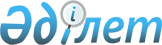 О внесении изменений в некоторые решения Правительства Республики КазахстанПостановление Правительства Республики Казахстан от 31 декабря 2015 года № 1168.
      Правительство Республики Казахстан ПОСТАНОВЛЯЕТ:
      1. Утвердить прилагаемые изменения, которые вносятся в некоторые решения Правительства Республики Казахстан.
      2. Настоящее постановление вводится в действие по истечении десяти календарных дней после дня его первого официального опубликования. Изменения, которые вносятся в некоторые решения
Правительства Республики Казахстан
      1. В постановлении Правительства Республики Казахстан от 6 апреля 2005 года № 310 "Некоторые вопросы Министерства сельского хозяйства Республики Казахстан" (САПП Республики Казахстан, 2005 г., № 14, ст. 168):
      в Положении о Министерстве сельского хозяйства Республики Казахстан, утвержденном указанным постановлением:
      подпункты 48), 49), 50), 51), 54), 60), 61) 63), 64), 245), 361), 381) и 417) пункта 16 исключить;
      подпункты 47), 57), 58), 59), 89) и 384) пункта 17 исключить.
      2. В постановлении Правительства Республики Казахстан от 7 июля 2006 года № 645 "О некоторых вопросах поддержки агропромышленного комплекса с участием специализированных организаций" (САПП Республики Казахстан, 2006 г., № 25, ст. 257):
      в Правилах поддержки агропромышленного комплекса с участием специализированных организаций, утвержденных указанным постановлением:
      подпункт 1) пункта 1 исключить.
      3. Утратил силу постановлением Правительства РК от 20.02.2020 № 72.


					© 2012. РГП на ПХВ «Институт законодательства и правовой информации Республики Казахстан» Министерства юстиции Республики Казахстан
				
      Премьер-Министр
Республики Казахстан

К. Масимов
Утверждены
постановлением Правительства
Республики Казахстан
от 31 декабря 2015 года № 1168